ГБОУ СО «Харловская школа-интернат»Анализ работы школьного спортивного клуба «Драйв»за 2023 – 2024 учебный год.Второй  год   на базе нашей образовательной организации  действует  школьный спортивный клуб «Драйв», через который  реализуется физкультурно-спортивное направление.Целью физкультурно-спортивного клуба является сохранение и укрепление здоровья учащихся; развитие мотивации личности к физическому развитию.Задачи физкультурно-спортивного клуба:пропаганда здорового образа жизни, личностных и общественных ценностей физической культуры и спорта;закрепление и совершенствование умений и навыков, полученных на уроках физической культуры, формирование жизненно необходимых физических качеств; формирование у детей ранней мотивации и устойчивого интереса к укреплению здоровья, физическому совершенствованию; вовлечение обучающихся в систематические занятия физической культурой и спортом;совершенствование организации различных форм физкультурно-оздоровительной и спортивно-массовой работы с детьми и подростками;развитие в школе традиционных и наиболее популярных в Ярославском регионе видов спорта;профилактика асоциальных проявлений в детской и подростковой среде;воспитание у обучающихся чувства гордости за свою школу, развитие культуры и традиций болельщиков спортивных команд;улучшение спортивных достижений обучающихся школы.Для успешной реализации мероприятий клуба имеется необходимая материально-техническая база:- спортивный зал, использующийся для проведения спортивных соревнований с участием школьников;- музыкальная аппаратура для проведения мероприятий и организации общешкольных мероприятий (усилители звука, колонки, музыкальный центр, микрофоны);-коллекция фонограмм и аудиозаписей для проведения воспитательных мероприятий.     	В течение 2023 – 2024 учебного года систематически в спортивных секциях и кружках занималось 24 человека. Остальных обучающихся привлекали в спортивно-физкультурные и оздоровительные мероприятия, которые проводил клуб в течение учебного года.Также проводилась работа по знакомству с русскими видами спорта новыми или забытыми старыми. Проекты «Лапта», «Паралимпийские игры», «Городки».    	На всех спортивно – массовых мероприятиях в качестве зрителей, болельщиков присутствуют учителя, воспитатели и принимают непосредственное участие, являясь достойными соперниками воспитанникам. Школьный спортивный клуб организовал, провел и принимал непосредственное участие  в спортивно-массовых мероприятиях на уровне образовательного учреждения, а также Ирбитского МО.27 сентября школьный чемпионат по мини футболу.13 октября прошел окружной турнир «Ловкий мяч-2022» по пионерболу с элементами волейбола, где из 6 команд наша команда заняла 3 место.7 декабря  прошли «Веселые старты» где участвовали ребята со 2-9 классы;17 января 2024 прошел турнир по теннису (по круговой системе). Юноши первое место занял Александр Б, 7 класс,  второе – Роман К., 9 класс и Арсений К., 7 класс,  третье место –  Виталий Г., 7 класс. Девочки 1-4 классов: 1 место – Ника Д., 3 класс,  2 место – Виктория Г., 3 класс,  3 место – Дарья К., 3 класс. Мальчики 1- 4 классов: 1 место – Данила Я., 3 класс,  2 место – Алексей Р., 3 класс., 3 место – Евгений Г., 2 класс. 10 февраля 2024 года в деревне Кирилловой состоялись соревнования по лыжным гонкам «Лыжня России - 2024». От нашей школы приняли участие трое обучающихся - Александр Б. 7 класс, Данил С. 8 класс, Александр К., 9 класс. Все участники получили заряд бодрости, массу положительных эмоций и хорошее настроение. 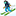 15 февраля 2024 года состоялись соревнования по дартсу - «Зоркий глаз, твердая рука». Победители выявлялись как в личном зачете, так и среди групп: 1 место – 1 группа, 2м.- 4группа, 3м. – 2 группа. В личном зачете 1м. – Алексей Р., 2м. – Данила Я.,3м. – Матвей П.22 февраля 2024 г учебная неделя завершилась традиционным мероприятием "Смотр строя и песни". Основная цель данного мероприятия – военно-патриотическое воспитание детей и молодёжи. Обучающиеся несколько недель готовились к выступлению, подбирали костюмы, песню, учили строевые упражнения.
Жюри оценивали строевой шаг, прохождение строя в торжественном марше и с песней, а также форму одежды.
Вне конкурса выступила команда педагогов и сотрудников ОУ.
Победителями стали сборная команда начальной школы и команда 6 класса! 1 марта 2024 года с целью формирования и развития навыков здорового образа жизни среди учеников и педагогов  школы состоялось общешкольное мероприятие "Все на лыжи!"
Обучающиеся и педагоги школы с удовольствием преодолели лыжную дистанцию, зарядились хорошим настроением и укрепили своё здоровье.3 марта 2024 года в деревне Неустроева состоялись соревнования по лыжным гонкам, посвящённые памяти Героя Советского Союза Павла Константиновича Бабайлова. На старт вышли более 120 спортсменов и любителей зимнего вида спорта.
От нашей школы приняли участие трое обучающихся - Александр Б. 7 класс, Иван В. 7 класс, Данил С. 8 класс.
Наши ребята не заняли призовых мест, но проявили высокие волевые качества и достойно завершили дистанцию!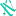 9 марта 2024 года в стенах Ницинской ООШ Спортивная школа "Уралец" провела 34 турнир по настольному теннису среди учащихся школ Ирбитского МО, посвященный памяти заслуженного учителя физической культуры Вепрева А.Е.
В турнире приняли участие 31 спортсмен из Ирбитского района.
Нашу школу представляли обучающиеся 7 класса Александр Б. и Арсений К.
В своей возрастной группе Александр занял почётное 3 место.15 марта 2024 года соревнование по скиппингу (Спортивная скакалка). 1м. – Леонид Д., 2м. – Максим Г., 3м. – Виктория С. И Егор П.04 апреля 2024 года в нашем образовательном учреждении состоялась военно-патриотическая игра «Путь патриота», посвященная 80-летию освобождения Крыма от немецко-фашистских захватчиков. Организовали и провели игру совместно с Физкультурно-молодежным центром Ирбитского МО, ВПК "Киргинские соколы" и школьным спортивным клубом «Драйв».
В мероприятии приняли участие 5 разновозрастных команд, сформированных из обучающихся школы. Победители и призеры были награждены грамотами, кубками и медалями. Всем участникам вручены памятные сувениры.
Так же для участников мероприятия организованы мастер-классы по надеванию общевойскового защитного костюма и разборке/сборке макета автомата Калашникова.22 мая 2024 года прошел «Весенний кросс». 1м. – Ника Д., 3 класс, Анжелина Ш., 7 класс, Яна Ф., 5 класс, Роман С., 4 класс,  Сергей И., 5 класс,  Александр Б., 7 класс,  Данил С., 8 класс,  Роман Н., 9 класс; 2 м.- Ксения Д.,3 класс,  Люба Д., 5 класс, Вера К., 3 класс,  Александр Л., 2 класс,  Стас О., 7 класс, Костя В., 6 класс,  Родион П., 8 класс,  Коля С., 6 класс;3м. – Маргарита С., 4 класс,  Евгения Д., 6 класс,  Федор Л.,4 класс Матвей Б., 5 класс, Леонид Д., 7 класс, Никита Я., 7 класс. В конце учебного года состоялась дружеская игра по пионерболу с элементами волейбола между педагогами и обучающимися, где первое место в трудной борьбе, с серьезным противником, одержали педагоги. Воспитанники заняли 2 призовое место.   В течение года регулярно проводились «Дни здоровья», «Лыжные гонки»; легкоатлетический кросс, метание мяча. В завершение хочется отметить, что необходимо далее проводить работу по воспитанию у детей спортивных навыков и умений, прививать интерес к занятиям физической культуры и здорового образа жизни.В процессе работы решены следующие задачи: 1. Сохранены условия для обеспечения улучшения здоровья детей и подростков.2. Сохранен контингент учащихся в спортивном клубе.Средняя оценка в начале диагностируемого периода составляла 4, 5 балла, на 24 мая 2024 года – 4, 8 балла.В результате анализа деятельности клуба были выявлены следующие проблемы:- отсутствие условий для развития отдельных видов спорта;-маленькая наполняемость групп по волейболу.    	На следующий учебный год клуб ставит следующие задачи:-сохранить и увеличить контингент учащихся в работе ШСК .-продолжать работу по повышению мотивации учащихся к занятиям физической культурой и спортом, чтобы улучшить показатели выступления на спортивных соревнованиях;-продолжить и усовершенствовать подход к методике преподавания физической культуры;-расширять знания обучающихся в новых видах спорта;-активнее участвовать в соревнованиях муниципального, областного и всероссийского уровня.18.06.2024     руководитель школьного спортивного клуба       Н.В. Соколов